                           ҠАРАР                                                         РЕШЕНИЕ                       «27» октябрь 2022 й.               № 277               «27» октября 2022 г.       О внесении изменений в решение «Об установлении земельного налога на территории сельского поселения Тирлянский сельсовет муниципального района Белорецкий район Республики Башкортостан»  В соответствии с Федеральным   законом от 6 октября 2003 года №131-ФЗ «Об общих принципах организации местного самоуправления в Российской Федерации», Налоговым кодексом  Российской Федерации, руководствуясь пунктом 2 части 1 статьи 3 Устава сельского поселения Тирлянский сельсовет  муниципального района Белорецкий район Республики БашкортостанСовет сельского поселения Тирлянский сельсовет муниципального района Белорецкий район Республики Башкортостан  РЕШИЛ:         1.Внести в решение Совета сельского поселения Тирлянский сельсовет муниципального района Белорецкий район Республики Башкортостан от «15» ноября   2019 года №159                                  «Об установлении земельного налога на территории сельского поселения Тирлянский сельсовет муниципального района Белорецкий район Республики Башкортостан» следующие изменения:1) подпункт 1 пункта 3 изложить в новой редакции: «Органы местного самоуправления сельского поселения   Тирлянский сельсовет муниципального района Белорецкий район Республики Башкортостан»;2) пункт 4 исключить.Пункт 5 считать соответственно пунктом 4 и далее нумерацию пунктов по порядку.         2. Настоящее решение вступает в силу не ранее чем по истечении одного месяца со дня его официального опубликования и не ранее 1 января 2023 года.          3. Настоящее решение опубликовать на официальном сайте, информационном стенде.           4. Контроль за исполнением настоящего решения возложить Совета по бюджету, финансам, налогам и вопросам собственности.Глава сельского поселения						 И.В.НагорноваБАШҠОРТОСТАН РЕСПУБЛИКАЋЫБЕЛОРЕТ РАЙОНЫмуниципаль районЫНЫңТИРЛЭН АУЫЛ СОВЕТЫАУЫЛ БИЛәМәһЕСОВЕТЫ           453530, БР, Белорет районы,Тирлән ауылы,  Беренсе Май  урамы, 75тел.: (34792) 7-63-71, факс 7-63-7346.Tirlyan@bashkortosta.ruhttp:// тирлянский.рф /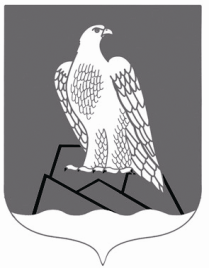 СОВЕТСЕЛЬСКОГО ПОСЕЛЕНИЯТирлянский СЕЛЬСОВЕТ Муниципального района Белорецкий район РЕСПУБЛИКИ БАШКОРТОСТАН 453530, РБ, Белорецкий район,с.Тирлянский, ул.Первомайская, 75тел.: (34792) 7-63-71, факс 7-63-7346.Tirlyan@bashkortosta.ruhttp:// тирлянский.рф/